目錄週年報告1.慶祝教區聖召委員會成立四十周年    2017年為本委員會成立40周年。夏主教及全體委員商議以瑪利亞「聖召之母」為本委員會的主保，以「你們來看看吧﹗」(若1:39)為口號，並邀請視藝科老師陳佩玲繪畫「聖召之母」畫像。2.聖召推行活動2.1聖召祈禱運動宣傳工作有賴夏志誠主教和聖神修院的修生，每月一次到不同堂區，大力宣傳「聖召祈禱運動」，現累積提供有效資料，可供聯絡的會員人數達一千三百多人。`      檢討﹕由於部份參加者填報的資料不齊或有錯漏，導致數            百人無法聯絡。補救的方法是派發表格時提醒參加            者，務必注意字體清楚及資料完整。  2.2 「聆風樂禱」祈禱聚會暨「主教飯局」、「靈修講座」	日期﹕2017﹕14/10，11/11，9/12。            2018﹕13/1，10/2，10/3，14/4，12/5。      時間﹕下午六時三十分至九時      地點﹕聖神修院      主題﹕修會神恩的今昔      講者﹕「聆風樂禱」(2017年10月至2018年5月)            夏志誠輔理主教 (教區與修會司鐸聖召有何不            同﹖)、簡立和神父 (無玷聖母獻主會)、劉惠蘭修            女 (聖母無原罪傳教女修會)、伍維烈修士 (方濟            會)、陳惠娥修女 (聖母痛苦方濟傳教女修會)、徐立            人神父 (耶穌會)、侯肖霞修女 (嘉諾撒仁愛女修            會)、Fr. Erick (加爾默羅會)。           「靈修講座」(2018年1月至2018年5月)            繆筆施修女(聖言誦讀)、張心銳神父(每日禮讚)、            馮菀菁修女(藝術靈修)、夏志誠主教(玫瑰經靈            修)、泰澤修士(泰澤靈修)。      出席者﹕每次聚會平均約35人參加，包括祈禱運動會員，培聖會、青年教友，學生，修女、林銘神父及吳書成神父，聖神修院修生有利國棟、岑顯濠、朱彥宗、蔡楚峰、曾卓希，出席委員有夏志誠主教、馮菀菁修女、陳美容修女、李崇德，義工包括泰澤祈禱會成員。      內容﹕分享各修會的神恩、泰澤祈禱、誦唱晚禱、朝拜聖            體、修和聖事、神修面談。同期舉辦「主教飯局」，            希望吸引堂區的青年參加，認識聖神修院同時參與            靈修講座及「聆風樂禱」祈禱聚會。為加強聖召祈            禱運動會員的培育及增加出席聚會人數，於2018年            1月開始在「聆風樂禱」活動之前，舉辦靈修講            座。      檢討﹕-這年度開始舉辦「主教飯局」，目的為吸引堂區的             青年參加，初期人數不理想，後來人數逐漸增加，                       出席人次最多超過20人，未來需要繼續加強宣             傳。            -「靈修講座」意欲吸引聖召祈禱運動會員參加，可             惜參加者平均只有7至10人左右，人數未如理             想。            -明供聖體期間不少教友辦告解，但甚少人探討個人              的聖召問題。    2.3網頁及臉書       網誌及臉書內容每星期更新一至兩次，亦會因應節日或有       趣的資訊而增加。網誌本年度每月瀏覽者平均約110人，       臉書至今有超過1,500多個「讚」。       檢討﹕網誌瀏覽人次顯著增加，臉書受歡迎的程度亦逐漸             遞增。    2.4 聯繫聖召祈禱運動會員    2.4.1聖召快訊       讓參加聖召祈禱運動的會員，實際地體驗到祈禱的果效。       現時繼續以每月快訊形式，透過電郵向會員發放教區及各       修會有關聖召的消息。      2.4.2 使用手提電話Whatsapp—廣播模式傳訊       為加強與聖召祈禱運動會員的聯繫，2018年7月開始，       採用Whatsapp的廣播模式傳訊。透過較快捷及現時一般       人慣用的的方法，將聖召委員會的消息傳遞給會員。    2.4.3 聖召委員會行事曆       印製聖召委員會行事曆，是為方便聖召祈禱運動會員，       預留時間參加活動，同時增加對聖召委員會的歸屬感。    2.4.4聖召祈禱運動會員手冊       為進一步鞏固及強化會員的祈禱精神，特意設計一本專供       會員使用的祈禱手冊。提醒會員忠於承諾，勉力為聖召祈        禱。    2.4.5聖召祈禱運動會員聖牌       為加強會員的歸屬感和身份認同，特製「聖召之母」聖牌       ，於即將舉行的周年活動中祝聖及致送給會員，並邀請會       員配戴聖牌出席聖召委員會的活動。    2.5 書刊        本會與公教真理學會聯合出版《我的天使．我的Teens》          得到五十位神父、修士、修女的支持，將自己回應聖召的          經歷或對伴同自己聖召成長的人物事蹟與教友分享。2.6聖召教材持續發展計劃—夥伴學校      目的﹕ 繼續2016-2017年度推行的「營造學校聖召氛圍計      劃」，期望達到組織並維繫「教育專業義工團」﹔       培育及加強天主教教育工作者聖召意識﹔承接《生命﹕抉擇/有選擇》聖召教材，進一步以支援方式協助天主教學校將聖召課題融入校園。             營造學校聖召氛圍計劃招募種籽學校(2017/18)     支援學校義工會面/聚會：2017年11月教師活動：出版《學校手冊》及經驗分享會：2018年10月中天主教老師與學生聖召體悟行：2018年復活假期    2.6.1 聖召教材持續發展計劃—夥伴學校日期﹕2018年 1月17日      時間﹕上午10時半至中午12時      地點﹕天主教南華中學      出席者﹕黃智偉老師、曾家洛、張嘉樂、陳美容修女。      內容﹕黃智偉老師匯報天主教南華中學聖召教材校本發展      情況及未來計劃如下﹕分五階段進行—第一階段﹕個別試用 第二階段﹕透過共同備課，將試教經驗轉移給其他任教同事。第三階段﹕活動與課程間的配合—宗教教育與涯規劃、服務經歷，進行跨學科活動。第四階段﹕進行生涯規劃的反思、獻身生活的反思，發掘職業與奉獻志願的差距，及如何作出選擇。第五階段﹕校內分享現時正踏入第二、三個發展階段。黃老師於本學年與任教中三的另外兩位同事共同備課，由自己的經驗引發同事進行課程的調適教學。計劃透過安老服務體驗，進行誇學科的活動。從銀髮一族的發展，探究銀髮經濟的未來發展趨向，透過觀察獻身生活者如何實踐服務長者的使命，了解職業與使命感的分別。計劃向聖瑪利安老院申請於4月/5月的星期六，由上午十時至下午四時，為期三次，讓10至20名男女學生到安老院服務，除服務外安排與修女交談，讓學生進一步了解何謂獻身生活﹖會議中討論申請夥伴學校資助計劃，用以支付車費、給長者小禮物、印製服務手冊，致送獻金給安老院。愛的召喚體悟行2018計劃於21-4-2018或28-4-2018前往大嶼山嚴規熙篤會參觀，希望能參予隱修士們的唱誦時間。2017-2018營造學校聖召氛圍活動計劃- 30-6-2018 分享會，夏其龍神父已應邀出席，教區教育事務處劉超賢先生尚未回覆。 - 擬邀請安貧小姊妹會修女與有意發展聖召教材的學校合     作，提供學生去安老院服務的機會，若修女同意計劃於     7-7-2018/14-7-2018，上午9時30分至下午12時30分，   安排教師(人數不限)去安老院作實地考察，若時間許可同   時探訪聖神修院。 2.6.2 聖召體驗服務目的﹕讓學生從服務中體驗獻身生活者的使徒工作      日期﹕2018年 4月 14、21、28日      時間﹕上午10時至下午2時      地點﹕香港仔 黃竹坑 聖瑪利安老院      出席者﹕天主教南華中學兩位教師及中三、中四級學生。      內容﹕由安貧小姊妹會修女安排學生三天的工作，主要是        跟隨修女參與清潔院舍、預備餸菜的工作。四月十八日，院長分享安貧小姊妹會的神恩，四月廿八日午飯後學生前往聖神修院的聖堂祈禱。      檢討﹕參加是次活動的學生包括教友、慕道者和非教友。      為慕道者和非教友有助他們對信仰有進一步的認識﹔為教友，有助他們認識獻身生活。可惜深入認識聖召的機會較少，需要事後由老師引導反省及補充。延伸活動﹕安排參加者在6月試後活動中，向中三全級同      學匯報。回應推動跨學科課程設計，配合「生涯規劃」同場邀請升學及職業輔導組的老師，講解銀髮服務的未來發展趨勢。2.6.3 「愛的召喚體悟行之二」專題培育活動目的﹕凝聚天主教中學校內的宗教科老師瞭解更多關於聖召此課題的內涵，舉行「愛的召喚體悟行之二」，讓更多教育工作者能夠透過親身交流和體悟，有助日後在校內凝聚找尋聖召的氛圍。     日期﹕2018年4月28日     時間﹕上午10時至下午4時     地點﹕大嶼山 嚴規熙篤會 聖母神樂院     出席者﹕9間學校16位老師及委員陳美容修女。     內容﹕嚴規熙篤會會士莊宗澤神父首先向我們介紹嚴規熙            篤會的神恩、起源和發展。午飯後兩位初發願的修           士分享他們回應隱修聖召的經歷。     檢討﹕是次活動名額為20人，有16人報名參加，情況令           人滿意。參加者均感到滿意，活動達到預期的目           的，讓參加者認識嚴規熙篤會的神恩，及隱修生活            的要求，透過修士們的分享更認識隱修士的培育過           程。   2.6.4 「營造學校聖召氛圍」學校個案分享會暨經驗手冊發         佈專業發展活動     日期﹕2018年6月30日     時間﹕上午10時至下午12時30分     地點﹕香港中文大學信和樓三樓李冠春堂LT1     出席者﹕40間學校73位老師、牧民工作者，委員夏志誠主            教、馮菀菁修女、陳美容修女。     內容﹕          -夏志誠主教主講「蒙召為「教師」— 教會使命在學校裏的           關鍵鎖匙」。               -黃智偉老師與安貧小姊妹會陳自力修女以面談方式，帶出陳            修女選擇加入安貧小姊妹會的經過。          -嘉諾撒仁愛女修會馮菀菁修女分享「心之感召、愛願傳承」，            調適一套適用於小學的聖召教材。            -香港天主教教育發展委員會副主席陳楊美熙校長，主講「學            校與聖召的相遇」。          -天主教母佑會蕭明中學的宗教科主任施國聰老師，分享「如            何將聖召教材用於高中年級」。          -天主教南華中學的宗教教育科主任黃智偉老師，三年前開始           推展「聖召課題」。本學年推行「聖召義工體驗服務」，讓學           生在服務中了解修道聖召的意義。     檢討﹕是次透過不同單位的宣傳和推廣，尤其是得到香港       天主教教育發展委員會協助參加的學校單位和出席人數非常理想。感謝夥伴學校和編輯組的努力，將教學的經驗匯集成冊，與全港的中、小學宗教科老師分享。鼓勵更多學校嘗試將聖召課題納入常規的課程之中，讓狹義的聖召也成為學生「生涯規劃」中的考慮的一環。2.6.5 「如何在小學及堂區主日學裡營造聖召文化及氛圍」個案經驗分享會暨專業發展活動     日期：2018年9月15日     時間：上午9:30-12:00地點：普照中學禮堂參加者﹕35位來自27間小學的老師，27位來自13間堂區主日學。聖召教材發展組義工曾家洛先生、張嘉樂先生、黃智偉老師、陳美容修女。講者﹕夏志誠主教、馮菀菁修女、薛麗儀老師、方育麒先生。內容：是次內容分為四個主題夏志誠主教分享「在小學及堂區營造聖召文化及氛圍十二式」﹔馮菀菁修女以「心之感召、愛願傳承」小學聖召教學個案分享﹔《營造學校聖召氛圍個案經驗手冊》編輯張嘉樂先生介紹手冊的內容﹔王智偉老師主持《聖召文化N面睇—如何建立聖召文化》，邀請海怡寶血小學的牧民工作者薛麗儀老師，教理中心委員、前主日學校長、樂融融慕道班導師方育麒先生擔任分享嘉賓。檢討﹕是次活動非常理想，得到小學老師、主日學導師共62人支持參與。期望透過小學校主日學將天主對人有不同召叫的意識，早日播種在兒童心中，讓教區內不同年齡的成員對廣義和狹義的聖召有進一步的認識，有助更多青年勇於回應天主的召喚，獻身侍主。3.  2017營爆倒數聖召行    日期﹕2017年12月31日至2018年1 月1 日    時間﹕下午四時至翌日上午10時    地點﹕聖神修院    人數﹕ 約二百八十人參加，包括湯漢樞機，夏志誠輔理主    教，聖召祈運動會員，聖母無玷聖心書院學生。青年牧民委員會幹事、教區視聽中心職員。出 席委員有夏志誠主教，張心銳神父，譚詠強執事，馮菀菁修女，陳美容修女，李崇德先生，戴經剛先生，李晴藍小姐。聖神修院修生殷灝峰，周阡行，利國楝，岑顯濠、朱彥宗、蔡楚峰、曾卓希，義工包括Free Up成員、Daniel Cheung、劉植航、吳鴻輝、聖伯多祿堂教友、培聖會幹事、教友總會幹事。       內容﹕ 2017聖召行，約有二百多人響應夏主教的邀請從香    港仔聖伯多祿堂步行到聖神修院，抵步後隨即舉參與戶外音樂祈禱會，以敬拜讚美的祈禱方式朝拜聖體。當晚有七十多人參加「營爆倒數」倒數跨年活動，參加者包括青年及家庭團體。大會邀請修道人與青年夜話、舉行跨年玫瑰經祈禱、徹夜明供聖體﹔以及元旦日舉行「天主之母節」彌撒。     檢討﹕    整體方面— 是次活動大致順暢。    日期方面— 很多堂區都會在12月31日舉行謝主彌撒，一月                 一日舉行天主之母節彌撒，很多堂區都會安排旅                行或其他活動，神父和輔祭都沒空參加。    聖召行多謝香港仔聖伯多祿堂開放聖堂，堂區議會幹事幫忙接待      「與夏主教同行」的二百六十多位的參加者。是次路程短，          參與者較聚攏，容易一起誦唸玫瑰經。 - 在學院教學樓有蓋操場做接待處、茶水間，較去年的地點方     便。 - 由於參加者較去年少，培聖會接待處的工作較輕鬆。只是  「與夏主教同行」的參加者幾乎同一時間到達，至使工作有   點忙亂。大會請兩位神父聽告解，由於辦修和聖事的人數不多，教友   總會的幹事表示工作容易安排。 - 供應桶裝的飲用水很方便，膠桶可以回收再用。 - 今年由於較早訂購餅乾，由於參加的人數較去年少，因此剩    餘的數量不少(約七十多盒)。   音樂祈禱會採用較活潑的音樂是一個好的嘗試，但部份教友一時未必能    夠適應或投入。 -「音樂祈禱會」以連串的歌唱讚美，分享為重點，不宜同時   明供聖體，因為與朝拜聖體時較靜態的格調，有點不配合。教友不太熟悉晚禱的形式，部分教友未能下載網上的經文，    下次可使用投影機顯示經文。   營爆倒數工作坊方面，教友很感興趣，但由於時間有限，只能選擇其    中一個。工作坊與聖召沒有直接的關係，令人感覺是充塞時   間。- 欠缺小組分享，沒有機會讓參加者回饋、反思。- 玫瑰經可以在11時半開始。    - 用燈籠砌成唸珠的效果不錯，可惜祈禱時，焦點容易變成觀看工作人員亮燈，下次可以考慮改善的方法。  建議聖召行和營爆活動可以考慮分開。聖召行保留在12月26日舉行方便更多教友參加。據修生接觸到的教友和青年，似乎都期望有更「深」的靈修體驗，建議下次籌備時可循這方向思考。  總結  今年聖召行與營爆倒數合併舉行只是一次性嘗試。犠牲舉辦聖   召行為達到邀請堂區配合，提高整個教區關注聖召的目的。大  部分堂區無法支持12月31日的活動，反映教區舉辦活動的漏   洞，未顧及堂區的生態。故此，夏主教傾向不再合作舉辦類似   的活動。4. 聖召月活動4.1聖召行2.0 主題﹕聖召動我心 聖體伴我行    日期﹕2018年4月21日   時間﹕下午3:00至7:00   地點﹕聖本篤堂 至 聖歐爾發堂       主禮﹕夏志誠輔理主教   出席者﹕出席人數約四百多人。出席者包括聖神修院修生、   堂區教友、聖召祈禱運動會員、培聖會會員，出席委員有譚詠    強執事、馮菀菁修女、陳美容修女、戴經剛、李晴藍。   內容﹕當日先由耶穌寶血女修會丘淑儀修女、胡允信神父分   享。之後由夏主教主持聖體出遊，沿着城門河畔遊行至聖歐爾   發堂，沿途誦念光明五端、痛苦五端、光榮五端玫瑰經。抵達   後，隨即舉行聖體降福，晚上六時正舉行聖召彌撒。   檢討﹕聖召行2.0能順利舉行，有賴聖神修院修生、聖本篤     堂和聖歐爾發堂教友幫助，參加者覺得是次聖體出遊很有意   義，起福傳的作用。預算2019年的善牧主日前夕再次舉行聖   體出遊。4.2九龍區聖召彌撒暨分享會   日期﹕2018年4月22日(星期日)   時間﹕上午十一時四十五分   地點﹕聖若翰堂       主禮﹕陳志明副主教   分享嘉賓﹕彭詩君修女 中華無原罪聖母女修會   出席者﹕感恩祭及彌撒後的分享會出席人數約300多人。           出席者包括聖召祈禱運動會員、堂區教友、培聖會員           出席委員有李崇德、李晴藍。   日期﹕2018年4月22日(星期日)   時間﹕中午十二時   地點﹕聖母堂       主禮﹕夏志誠輔理主教   襄禮:  譚詠強執事   出席者﹕感恩祭及彌撒後的分享會出席人數約300多人。            出席者包括菲律賓及外籍教友。出席委員有馮菀菁女            、陳美容修女。4.3 新界區聖召彌撒暨分享會     	日期﹕2018年4月29日(星期日)   時間﹕上午十一時   	地點﹕葛達二聖堂      主禮﹕林祖明副主教襄禮:  黃景聲執事分享嘉賓﹕梁雅詩修女  宗座外方傳教女修會         郭明英修女  母佑會   出席者﹕感恩祭出席人數約500多人，彌撒後的分享會人數           約300人。出席者包括堂區教友、聖召祈禱運動會           員、培聖會會員，委員有馮菀菁修女、陳美容修女。 4.4 香港區聖召彌撒暨分享會     日期﹕2018年5月6日(星期日)   時間﹕上午十時三十分   地點﹕海星堂      主禮﹕蔡惠民副主教   襄禮:  譚詠強執事   分享嘉賓﹕梁仲邦修生 慈幼會   出席者﹕感恩祭出席人數約400多人，彌撒後的分享會人數           約200人。出席者包括堂區教友、聖召祈禱運動會           員、培聖會會員，委員有馮菀菁修女。日期﹕2018年5月13日(星期日)   時間﹕上午十一時   地點﹕聖母無原罪主教座堂      主禮﹕楊鳴章主教   分享嘉賓﹕丁芝敏修女  嘉諾撒仁愛女修會   出席者﹕感恩祭出席人數約800多人。出席者包括堂區教友、聖召祈禱運動會員、培聖會會員，委員有李崇德、馮菀菁修女、陳美容修女。聖召彌撒綜合檢討﹕   本年聖召月聖召彌撒，得到五個堂區的司鐸和教友的支持和協助而順利舉行。在堂區的主日彌撒中推動為聖召祈禱及以優惠價發售《我的天使．我的Teens》的效果非常理想。除聖母無原罪主教座堂外，其他堂區均於彌撒後隨即在聖堂內舉行聖召分享，方便教友參加，出席人數也較多。5. 聖召跟進聚會  男青年祈禱聚會大約有八位男青年定期出席聚會，由廖雅倫神  父擔任神師。其中兩位參加者於二零一八年九月進入聖神修院。6. 結語兩年多以來聖召委員會致力在香港教區內「建立聖召文化」。首先喚起每個基督徒對天主召喚的回應，繼而提高他們對聖召祈禱的熱忱及關注，使家庭、學校、善會、堂區成為祈禱的場所、祈禱的團體，在這種氛圍下，讓青年人易於聆聽天主的聲音，肯定自己內在的最深渴求，並且提供適當的支援，使他們懂得分辨及有勇氣去回應。本委員會希望推動更多的教友，參與持續舉辦的活動，好使關心修道聖召成為教區的傳統，逐步建立起聖召文化。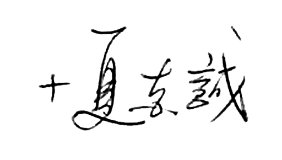 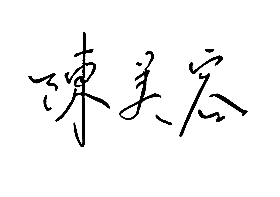 夏志誠輔理主教                            陳美容修女主席                                      執行秘書二零一八年十一月一日附錄    二零一六至二零一八年度委員名單   夏志誠輔理主教 - 主席   張奇恩修士 (聖母昆仲會) - 司庫   林祖明神父 – (教區)   莊宗澤神父 (嚴規熙篤會)   張心銳神父 (鮑思高慈幼會)   廖雅倫神父 (教區)   譚詠強執事 (教區)   陳艷芬修女 (瑪利亞方濟各傳教修會)    范惠英修女 (安貧小姊妹會)   馮菀菁修女 (嘉諾撒仁愛女修會)   高詠怡修女 (聖母無原罪傳教女修會)   繆筆施修女 (耶穌寶血女修會)	 李崇德先生 (培聖會)   戴經剛先生 (香港天主教教友總會)    何德芬女士       李晴藍小姐Annual ReportCelebrating the 40th anniversary of the establishment of the Catholic H.K. Diocesan Vocation Commission2017 is the 40th anniversary of the establishment of our commission. Bishop Joseph Ha and the members of our whole committee have reached an agreement to use Mother Mary “The Mother of Religious Vocation” as the patron saint of our commission, and to use “Come and See” (John 1:39) as our slogan. We have also invited visual arts teacher Ms. Chan Pui Ling to draw a portrait of “The Mother of Religious Vocation.” Projects on Vocation PromotionEvaluation: Incomplete or inaccurate information stated on the registration forms resulted in the loss of contacts with a few hundred members. It would be helpful to remind the applicants to state their personal information on the form in full and with clarity.2.2 “Heed Ye Breeze  Sing Ye Hymns” Prayer Gatherings + “Dinewith Bishop” + Talks on SpiritualityDate﹕  2017﹕14/10，11/11，9/12。              2018﹕13/1，10/2，10/3，14/4，12/5。   Time﹕  6:30pm – 9:00pm    Venue﹕ Holy Spirit Seminary   Theme﹕ Charisma of Religious Life – Past & Present   Speaker﹕“Heed Ye Breeze  Sing Ye Hymns” (Oct 2017 to May 2018)Bishop Joseph Ha - What are the differences between the religious vocation of Diocesan Priest and Priests of Religious Congregation? Fr. Slawomir Kalisz- Missionary Oblates of Mary Immaculate, Sr. Rossetti Lau - Missionary Sisters of the Immaculate Conception, Friar William Ng- Order of Friars Minor in Hong Kong, Sr. Mary Regis Chan- Franciscan Missionary Sisters of Our Lady of Sorrows,Fr. Clement Tsui- Society of Jesus, Sr. Agnes Hau- Daughters of Charity of the Canossian Institute, Fr. Erick- Order of Carmelites.“Talks on Spirituality” (Jan 2018 to May 2018)                   Speaker﹕ Sr. Margaret Mou - Lectio DivinaFr. Carlos Cheung- Divine OfficeSr. Catherine Fung-Art and Spirituality Bishop Joseph Ha- Rosary MeditationTaize Brothers- Taize SpiritualityParticipants:  Average number of participants at each event was 35, including members of the prayer campaign, Serra Club, young Catholics, students, sisters and Fr. Pierre Lam Minh, Rev. Joseph Ng Shu Shing, seminarians from the Holy Spirit Seminary: Jason Lee, Ben Shum, John Chu, Francis Choi, Edmund Tsang. Committee Members included Bishop Joseph Ha Chi-Shing, OFM, VG, Sr. Catherine Fung, FDCC, Sr. Margarita Chan, FMA, Mr. Peter Lee. Volunteers: Members of Taize’ Prayer group.Content:  Sharing on the charism of various religious institutes,  Taize prayer, Vesperae, Sacrament of Reconciliation, individual spiritual guidance.We have also organized a “Dinner with the Bishop” in order to attract more young people from the Diocese to participate in our event. Our goal is to help the youths learn about Holy Spirit Seminary, attend “Talks on spirituality”, and to participate in    “Heed Ye Breeze, Sing Ye Hymns” gathering. We organized “Talks on spirituality” before the “Heed Ye Breeze  Sing Ye Hymns” gathering in order to enrich the spiritual formation of members from the prayer campaign, and to increase the number of participants joining our event. Evaluation: 1) The objective of organizing a “Dinner with the Bishop” this year was to attract young people from the Diocese to join our event. However, the turnout of the event was low. The event turnout was improved gradually with more than 20 participants each time. More efforts on promotion are needed to improve the number of participants in the coming future. 2) The purpose of “Talks on Spirituality” is to attract members of the prayer campaign to attend. Unfortunately, only 7 to 10 people on average have attended the event. Hence, the turnout of the event was lower than our expectation.3) Many people received the Sacrament of Reconciliation during the adoration, but not too many people explored their religious vocation at that time.2.3 Website and FacebookThe contents of the Website and Face Book were updated once to twice weekly, and was updated more often when there were inspiring messages or during festive periods. The average number of Website visitors per month was about 110 in the past year and there were over 1,500 “Likes” on the Face Book.Evaluation: There were significantly more visitors at our Facebook which has gradually increased its popularity.2.4. Contacting Members of Religious Vocation Prayer Campaign                                                                                2.4.1 Vocation News ExpressThe monthly “News Express” sent via emails brings updates of vocation news in the Diocese or Religious Institutes to all members of the prayer campaign. This strengthens our bonding with our members and shares with them the fruits of their prayers.2.4.2 The Use of WhatsApp – Broadcast ListTo improve communicating with members of our prayer campaign, we have established a broadcast list on WhatsApp. Starting from July 2018 we have been sending our messages to our members via WhatsApp for a more instant & quicker delivery. 2.4.3 Diocesan Vocation Commission Calendar  The objective of printing DVC calendars is to enable members of the prayer campaign to allocate time to attend our activities, at the same time to encourage their belongingness to DVC.2.4.4 Prayer Booklet for Religious Vocation Prayer Movement To encourage and strengthen the spirit of the members of the prayer movement, we have designed a dedicated prayer booklet to remind members to be faithful to their commitment, and to put effort to pray for religious vocations.2.4.5 Medals for Members of the Religious Vocation Prayer Movement  To strengthen the sense of belonging & establish the identity of our members, we have specially made medals of “Mother of Vocations” that will be blessed and distributed to members during the upcoming anniversary celebration. We shall invite members to wear the medal while they attend events organized by DVC. 2.5 Publications  DVC and The Catholic Truth Society of Hong Kong have jointly published a book titled “My Angel My Teens ”. Fifty priests, religious brothers and religious sisters shared about their journey in responding to their religious vocation in the book, as well as the events and people who accompanied their discernment process.2.6 Continuous Development on Religious Vocation Curriculum - Partner SchoolsGoal: To continue the plan on "Building a culture of religious vocation searching in schools" in 2016-2017 as well as to form and maintain an "education professional volunteer group". To formulate and strengthen the awareness of religious vocation of Catholic educators, manage the teaching resources of "Life: Options and Choices”, and support the implementation of religious vocation topics in the Catholic school environment. Recruitment of seed schools to cultivate a culture of vocation searching in schools (2017/18) Nov-2017: Evaluation and 3rd face to face support meeting / supporting schools volunteers meeting.Gathering: November 2017 Teaching staff activities- Publish "School Handbook" and experience sharing session in Mid-October 2018.2018 Easter Holiday: Religious vocation experiential walk for Catholic teachers and students. 2.6.1 Continuous Development of the Vocation Curriculum Partnering with SchoolsDate:   17 January 2018Time:  10:30am-12 noonVenue: Nam Wah Catholic Secondary SchoolAttendants: Mr. Wong Chi Wai, Sr. Margarita Chan, FMA, Mr. Tsang Ka Lok, Mr. Cheung Ka LokContent: Mr. Wong Chi Wai, a teacher of Nam Wah Catholic Secondary School reported on the progress of developing Vocation School-based Curriculum in his school:Implementation would be in 5 phases:Phase 1: Pilot trialPhase 2: Collaborative Lesson Planning enhance experience sharing among teachersPhase 3: Coordinating curriculum with various activities —Religious study and life planning, service experience, cross subject activities Phase 4: Self examination on Life Planning & on Consecrated life. Founding out their differences /Discerning God’s plan & take steps to decide.   Phase 5: Sharing in schoolThe school is now in Phase 2 and 3. Mr. Wong and 2 more Form 3 teachers were working on lesson planning. Mr Wong hoped to use his own experience to motivate other teachers to adapt & adjust their teaching plans. They planned to have cross-subject curriculum through visiting & servicing in elderly home. Through firsthand experience, it is hoped that students would comprehend the difference between the call to serve in a consecrated life vs a career life.  The school planned 3 visits to St. Mary’s Home for the Aged on Saturdays in April and May ( from 10am to 4pm ).  10 to 20 students could join this activity. Sisters of the Home would converse with the students, giving them a better understanding about a consecrated life.  We also discussed about subsidizing this activity to cover transportation fee, souvenir, service guidelines printing and donation to the elderly home.Vocation: Firsthand experience 2018The plan is to visit the Abbot of the Order of Cistercians of The Strict Observance (OCSO) in Hong Kong on either 21 April 2018 or 28 April 2018, hoping to participate in the chanting of their communal prayer Plan of Creating Vocation Atmosphere in School Fr. Louis Ha Keloon has accepted the invitation to do a sharing   on 30 June 2018, while Mr. Lau Chiu Yin from Catholic Education Office has not yet replied our invitation. -  We plan to ask the Little Sisters of the Poor and any school interested, to arrange visiting & doing service in the elderly home.Teachers will be arranged to pre-visit the elderly home on either 7 or 14 of July 2018 (9:30am to 12:30pm). If time allows, they will also visit the Holy Spirit Seminary on the same day.2.6.2 Religious Vocation Experiential ServicePurpose: To enable students to experience the apostolic life of consecrated persons Date:  April 14, 21, 28, 2018Time:  10am to 2pm Venue: St. Mary's Home for the Aged, Wong Chuk Hang, Aberdeen Participants: 2 teachers and F.3 and F.4 students of Nam Wah Catholic Secondary School Content: The religious sisters of the Little Sisters of the Poor organized a 3-day volunteer work for the students. The students were mainly involved in cleaning the nursing home and assisted in preparing meals for the elderly residing in the nursing home. On April 18, the Superior of the Little Sisters of the Poor delivered a sharing on the charism of their religious institute. On April 28, students attended a prayer session which was held at the Holy Spirit Seminary after lunch.Evaluation: The participants of the activity included Catholic, Catechumens and non-Catholics. The event enabled Catechumens and non-Catholics to further their understanding on the Catholic faith. For Catholic students, this activity developed their understanding of consecrated life. Due to time constraint, the opportunity to deepen students’ understanding of religious vocation was limited. Hence, the teachers had to provide after-visit guidance and supplementary information to the students to increase their knowledge about religious vocation Extended activity: Participants are invited to share with all F.3 students at the post examination activities period in June. To encourage the design of interdisciplinary curriculum, teachers from Further Studies and Career Guidance team are invited to explain the trends and market development of elderly service to complement life planning development in the school.2.6.3 " The Call of Love Experiential Walk – Part II" Thematic Formation ActivityPurpose : To unite all Ethics and Religion Education Teachers who are currently serving at Catholic Secondary Schools in Hong Kong; to enhance their understanding on the elements of religious vocation, through the organization of "The Call of Love Experiential Walk" event. The event provides an opportunity for E&RE teachers to experience the life of religious persons and to personally interact with them, in order to gain better insights to guide the teachers in cultivating a culture of religious vocation searching at Catholic Schools in the future. Date:  28 April 2018Time: 10am to 4pmVenue: Our Lady of Abbey Trappist Haven Monastery in Lantau Island Attendees: 16 teachers from 9 schools and committee member Sr. Margarita Chan Content: Fr Chong Chung Chak, cloistered monk of Trappist Haven Monastery introduced us to the charism, origin and development of the Trappist Haven Monastery. After lunch, 2 cloistered brothers who had just professed their first vows shared their experiences in responding their vocation calling to be a cloistered monk.Evaluation: The outcome of the event was positive. The quota of the event was 20 people and 16 people joined the event. The teachers were all very satisfied and acquired a deeper understanding on the charism of Trappist Haven Monastery. They have also learnt more about the requirements to live a cloistered monastic life, and the formation process of the cloistered monks through their sharing. The event had achieved its objectives. 2.6.4 “Cultivating a Vocation Atmosphere in School” – Case Studies/ Experience booklet sharing   Date:  30 Jun 2018Time:  10am to 12:30pmVenue: Chinese University of Hong Kong 3/F Sino Building LT1Attendees: 73 teachers from 40 schools, Pastoral Care Workers, Committee Member : Auxiliary Bishop Rev. Joseph Ha, Sr. Catherine Fung, Sr. Margarita ChanContent: Auxiliary Bishop Ha spoke about "the call of a "teacher" - his key mission /role in school Mr. Wan Chi Wai talked to Sr. Maria Chan finding out the reason why she had chosen to join the religious institute of the Little Sisters of the Poor. Sr. Catherine Fung of the Canossian Missions shared how she used the motto “Inspiration of the Heart. Inheritance of Love.” to formulate a set of vocation curriculum fitting for Primary School and Sunday School students. The Vice Chairman of the Hong Kong Catholic Education Development Office, Principal Mrs. May Chan Yeung, delivered a talk on “The encounter of religious vocation in school.”Mr. Henry Sze, Head of Religious and Moral Education Department of Daughters of Mary Help of Christians Siu Ming Catholic Secondary School, shared his experience integrating vocation materials in teaching upper secondary students. The Head of Religious and Moral Education of Nam Wah Catholic Secondary School, started promoting “Religious Vocation" three years ago. This year, he implemented a program called on "Religious Vocation Volunteer Experience" for students, hoping to deepen students’ understanding of Religious Vocation through participating in volunteer service opportunities at religious institutions. Evaluation:  Through the promotion of differentgroups especially by the Hong Kong Catholic Education Development Council, the turnout of the event was good. Thanks to the efforts made by our partner schools and their editorial teams, they published their teaching experience into booklets, sharing them with secondary and primary school Ethics and Religion Education teachers in Hong Kong. We encourage more schools to integrate vocation topics to with their regular curriculum, alerting students to consider “religious vocation” as one of the many choices in their “life and career planning.”2.6.5 How to cultivate a culture and an atmosphere of religious vocation in Primary Schools and Sunday SchoolsDate:  September 15, 2018Time:  9:30am – 12:00pmVenue: Po Chiu Catholic Secondary SchoolParticipants: 35 teachers from 27 Primary Schools, 27 teachers from 13 Sunday Schools. Mr. Tsang Ka Lok from the Religious Vocation Curriculum Development Team (Volunteer), Mr. Cheung Ka Lok, Mr. Wong Chi Wai (Teacher), Sr. Margarita Chan (FMA)Speaker: Bishop Joseph Ha (OFM), Sr. Catherine Fung (FDCC), Miss Sit Lai Yee, Mr. Fong Yuk KiContent:There were 4 key topics:-- Bishop Joseph Ha shared his “12 ways to cultivate a culture and an atmosphere of Religious Vocation in Primary Schools and Parishes”.- Sr. Catherine Fung shared a primary school teaching case study using “The Calling of the Heart & The Inheritance of Love.”- Mr. Cheung Ka Lok, the editor of “Cultivating an atmosphere of Religious Vocation in Primary Schools - Experience Manual” introduced the contents of the manual.-Mr. Wong Chi Wai (a Teacher) led a sharing on “Looking at Religious Vocation in “N” perspectives – Ways to build a culture of Religious Vocation”. He invited Pastoral Care Worker, Miss Sit Lai Yee, a Teacher from Precious Blood Primary School South Horizons; Mr. Fong Yuk Lun, member of Diocesan Catechetical Centre, former Sunday School Principal and instructor of Lok Yung Yung Catechism Class to be the guest speakers. Evaluation: The event was very successful. 62 primary school teachers and Sunday school teachers participated in the event to show their support. We look forward to create an awareness in children who are studying in Primary Schools and Sunday Schools so that they know God has a different calling for everyone. We hope to sow this seed in the hearts of children when they are still young, so that children of different ages in our Diocese will increase their understanding of the broad and narrow definitions of religious vocation, as well as to encourage them to be courageous when responding to God’s call by consecrating their lives for His service.2017 Walking for Vocations / Countdown CAMPDate: 31 December 2017 to 1 January 2018 Time: 4pm to 10am (the following day)Venue: The Holy Spirit Seminary  Participants: About 280 including Cardinal John Tong, Bishop Joseph Ha Chi-          Shing, members of the Prayer Campaign for Vocations, students from Immaculate Heart of Mary College, committee members of Diocesan Youth Commission HK & HKDAVC staff.Committee members present were: Bishop Joseph HA Chi-Shing, Fr. Carlos Cheung, Dn. Simon Tam, Sr. Catherine Fung, Sr. Margarita Chan, Mr. Peter Lee, Mr. Vitus Tai, Miss Joan Li.Seminarians including Timothy Yan, Henry Chau, Jason Lee, Ben Shum, John Chu, Francis Choi, Edmund Tsang. Volunteers including Free Up members, Daniel Cheung, Timothy Lau, Alywin Ng, parishioners from Ss. Peter and Paul Church, committee members from the Serra Club & HK Central Council of Catholic Laity.Content: Over 200 people joined Bishop Ha in “Walking for Vocations” which started from Saint Peter’s Church, Aberdeen & ended up at the Holy Spirit Seminary. As they came together at the seminary, people joined Eucharistic adoration with open air music & prayer. At night, there were over 70 people staying for the Countdown camp including youth & family groups. Over the night, there were: Hearty evening chat with the religious; Rosary Countdown & Exposition of the Holy Eucharist. The whole event was rounded up with a morning mass on New Year day to commemorate the solemnity of Mary, Mother of God.Evaluation: Overall, the event ran smoothly. Date chosen not favorable! Many priests, altar servers & parishioners were not able to join as there were year-end thanksgiving mass / New year mass (Solemnity of Mary)/ church picnics falling on the same dates. Vocation Walk:We are thankful to Saint Peter’s Church & its Parish committee for making available their church to accommodate for the 260 participants who ‘walked with Bishop Ha’. As the walk was of a relatively short distance, participants could easily be staying together to pray the Rosary.Using the covered playground of the seminary as a reception area / pantry place was a more convenient location.As participants were not as many as last year, Serra club found the reception job more manageable. However, as most participants seemed to have arrived the seminary roughly at the same time, there were moments of confusion.Two priests had been assigned to hear confession, but there  were not many confessors. Helpers from the HK Central Council of Catholic Laity found it easy to organize.It was more convenient & environmentally friendly to provide drinking water using big plastic water barrels.As the order for biscuits was placed well in advance & not knowing participants this year were lesser than previous year, over 70 boxes of biscuits remained.   Music / prayer meeting-  To adopt more lively music was a good attempt, but some faithful found it not easy to adapt & to get involved.Holding the ‘music prayer worship’ and the ‘Eucharistic adoration’ simultaneously is not feasible & a misfit. The former requires a more ‘active’ versus the latter more ‘static’ state of mind set.Many believers were not familiar with the Vesperae, some of them might not be able to download the prayers from the Internet. Suggested to use projectors to show the prayers.Countdown CampPeople were fairly interested in joining the various workshops offered, but due to the limitation of time, people could only join one workshop. It was felt that workshops were organized only to fill up time as there was little linkage with promoting vocations.Small group sharing was missing, participants had no chance toreflect nor feedback.Rosary could have started at 11:30pm.Assembling lanterns to create a Rosary did produce a vivid impression on people present. However, while saying the Rosary, people were often distracted by workers lighting up the lanterns. A better alternative should be thought of in future event.   Suggestions‘Walking for Vocations’ & ‘Countdown Camp’ could he held separately; keeping the former event on 26 Feb to allow more faithful to join.Seminarians who had been in touch with the youthful group feedback that participants were expecting to experience a more in-depth spiritual exercise, committee should contemplate to plan future event in this direction.Conclusion This year’s event of organizing the ‘Walking for Vocations’ and the ‘Countdown Camp’ on the same date was a testing attempt, aiming to increase the diocese concern & support for vocations. However, holding the event on 31December, when most parishioners would not be free to join, exposed a clear oversight of how diocese often planned church activities without studying the real circumstances of parishes concerned.Bishop Ha inclined not to jointly run similar activities again.  4. Vocation Month Celebration4.1  Walk for Vocations 2.0Theme﹕Touched by the Call	 Walk with the Eucharist    Date﹕  21st April, 2018 (Saturday)    Time:   3:00pm to 7:00pmVenue﹕ From St. Benedict Church to St. Alfred’s Church    Celebrant﹕Bishop Joseph Ha Chi-Shing OFM, VG,    Attendants﹕Around 400 participants attended the walk. Attendees included seminarians from Holy Spirit Seminary, parishioners from different parishes, members of Vocation Prayer Movement, Serra Club. Vocation Commission Committee members including Rev. Deacon Simon Tam, Sr. Catherine Fung FDCC, Sr. Margarita Chan FMA, Mr. Vitus Tai, Ms. Joan Li.Content﹕The event began with two inspiring vocation stories shared by a Sister of the Precious Blood Sr. Anne Yau Shuk-yee and Fr. Vincent Wu Wan-shun. After the sharing, Bishop Ha led a solemn Eucharistic Procession - from Shing Mun River to St. Alfred’s Church. Along the way, the group prayed the Glorious, Sorrowful and Luminous mysteries of the Rosary for religious vocations. At the end of the walk, Benediction with the Blessed Sacrament was given by Bishop Ha at St. Alfred’s Church, followed by a vocation mass at 6pm.    Evaluation﹕Walk for Vocation 2.0 went through smoothly as a result of the generous support from the seminarians of Holy Spirit Seminary; the assistance of parishioners at St. Benedict’s Church and St. Alfred’s Church. Feedback from the participants revealed that the Eucharistic Procession was a very meaningful activity and a very effective way to evangelize the Catholic faith to others. The next Eucharistic Procession is tentatively scheduled on the day before Good Shepherds Sunday in 2019.4.2 Vocation Mass and Sharing at Kowloon     Date﹕ 22nd April, 2018 (Sunday)   Time﹕ 11:45am   Venue﹕St. John the Baptist Church      Chief Celebrant﹕Rev. Dominic CHAN Chi-ming, V.G   Guest speaker﹕Sr. Pang See Wai, Chinese Sisters of The Immaculate Conception (C.I.C.).   Participants﹕Around 300 participants attended the Vocation mass and the sharing session that was held afterwards. Participants included members of Vocation Prayer Movement, parishioners from different parishes, members from Serra Club and Vocation Commission Committee members Mr. Vitus Tai and Ms. Joan Li.   Date: 22 April 2018Time:  12noonVenue: St. Mary’s ChurchChief Celebrant: Bishop Joseph HA Chi-Shing, OFMAssisted by: Deacon Simon TamAttendants: 300 people attended the mass & the after Mass sharing, including Christians from the Philippines; attendants from the committee: Sr. Catherine Fung, FDCC and Sr. Margarita Chan, FMA.4.3 New Territories Vocation Mass and Sharing SessionDate﹕29th April, 2018 (Sunday)Time﹕11:00amVenue﹕Ss. Cosmas and Damian Church Chief Celebrant﹕Rev. Benedict LAM Cho-ming, V.GAssisted by: Deacon Peter Wong.Guest speaker﹕Sr. Lorena Brambilla, Missionary Sisters of the Immaculate (P.I.M.E Sisters), Sr. Anita Kwok, Daughters of Mary Help of Christians (FMA)Participants: Around 500 participants attended the Vocation mass and 300 people attended the sharing session afterwards. Participants included parishioners, members of Vocation Prayer Movement, members from Serra Club and Vocation Commission Committee members Sr. Catherine Fung F.D.C.C. and Sr. Margarita Chan FMA.4.4 Hong Kong Vocation Mass and Sharing Session    Date:  May 6th, 2018 (Sunday)   Time: 10:30am   Venue: Star of the Sea Parish, Chai Wan   Chief Celebrant: Rev. Peter Choy Wai Man, V.G.   Assisted by: Deacon Simon Tam   Guest Speaker﹕Leo Leung Chung Pong, Seminarian of Salesianof Don BoscoAttendants: Around 400 participants attended the mass and 200 participants joined the sharing session that was held after mass. Participants included parishioners of Star of the Sea Parish, members of Vocation Prayer Movement, members from Serra Club and Vocation Commission Committee Members Sr. Catherine Fung F.D.C.C.Date: May 13th, 2018 (Sunday)   Time: 11am   Venue: Cathedral of Immaculate Conception, Central    Chief Celebrant: Bishop Michael Yeung   Guest Speaker﹕Sr. Noel Ting, F.D.C.C   Attendants: Around 800 participants attended the mass. Participants included parishioners of the Cathedral, members of Vocation Prayer Movement, members from Serra Club and Vocation Commission Committee members, Lee Shung Tak, Sr. Catherine Fung F.D.C.C and Sr. Margarita Chan, FMA   Final Evaluation of Vocation Mass:This year, the Vocation Mass held during the vocation month was supported and facilitated by the priests and parishioners of 5 parishes. The result of promoting the prayer campaign after Sunday masses at different parishes and the sale of “My Angel, My Teens” at discounted price was very positive. Except for the Cathedral of Immaculate Conception, other parishes held the vocation sharing immediately after masses. This arrangement enabled parishioners to participate in the event conveniently, and there were relatively more people who participated in the event.5. Meetings for Vocation DiscermentThe Prayer Meeting for Boys Around eight young men attended these meetings regularly and Rev. Joseph Liu was their Spiritual director. Two of these eight entered the Holy Spirit Seminary in September 2018.6. Closing Remarks  Over the past two years, the DVC has dedicated its effort on building a culture which fosters vocation in the Diocese of Hong Kong. First & foremost, we hope to awaken our faithful’s response to God’s calling; raising their concern and enthusiasm to pray for religious vocations; making families, schools, church groups and parishes nurturing grounds for prayers; where young people are more alert to listen to the voices of God and to affirm their inner desires to respond.  DVC has been providing appropriate guidance to young people in  discerning and bravely responding to God’s calling for them. We will continue to be committed in enhancing our faithfuls’ participation in vocation promotion events. Our mission is to make our concern/care for religious vocations a cultural tradition within the Diocese.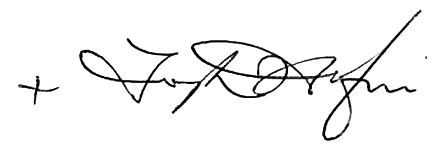 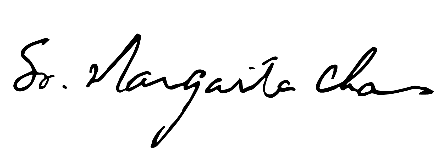 Auxiliary Bishop Joseph Ha Chi-shing, OFM    Sr. M. Margarita Chan, FMAChairperson                               Executive Secretary1 November 20187. Appendix 2016-2018 Committee MembersBishop Joseph Ha, OFM – Chairperson Rev. Bro. John Chong, FMS – TreasurerRev. Benedict Lam, Diocesan PriestRev. Giles Chong, OCSORev. Carlos Cheung, SDBRev. Joseph Liu, Diocesan PriestRev. Deacon Simon Tam, Diocesan Sr. Clement Fan, LSPSr. Catherine Fung, FDCCSr. Sandra Covini, PIMESr. Margaret Mou, SPBMr. Peter Lee, Serra ClubMr. Vitus Tai, HK Central Council of Catholic LaityMs. Ho Tak Fan     Miss Joan Li週年報告週年報告週年報告1.慶祝教區聖召委員會成立四十周年p.32.聖召推行活動2.1   聖召祈禱運動宣傳工作                                     p.32.2  「聆風樂禱」祈禱聚會暨「主教飯局」「靈修講座」p.32.3   網頁及臉書p.42.4   聯繫聖召祈禱運動會員p.52.4.1  聖召快訊p.52.4.2  使用手提電話whatsapp—廣播模式傳訊p.52.4.3  聖召委員會行事曆p.52.4.4  聖召祈禱運動會員手冊p.52.4.5  聖召祈禱運動會員聖牌p.52.5   書籍p.62.6     聖召教材持續發展計劃p.63.2017 營爆倒數聖召行p.114.聖召月活動4.1  聖召行2.0p.134.2  九龍區聖召彌撒暨聖召分享會p.144.3  新界區聖召彌撒暨聖召分享會p.144.4  香港區聖召彌撒暨聖召分享會p.155.聖召跟進聚會p.166.結語p.167.附錄 — 委員名單p.172017年9月招募本年夥伴學校/確定夥伴名單2017年10月首次支援會面：訂定方案2017年10月至2018年2月上學期按方案進行支援及營運2018年2月檢討及第二次支援會面2018年2-6月初下學期按方案進行支援及營運2018年6月檢討及第三次支援會面2.1 Publicity of the Prayer Campaign for VocationsThanks to the pioneering effort put forth by Bishop Ha & the seminarians of the Holy Spirit Seminary, who visited different parishes monthly, enthusiastically promoting the Vocation Prayer campaign. Contactable membership reaches over 1,300 at present. Sep-17Recruit and confirm the list of partner schools who shall participate in the program this year Oct-171st support meeting: devise program Oct 2017 - Feb 2018 Facilitate in the support and operation according to the program in the 1st term Feb-2018Evaluation and 2nd face to face support meeting Early Feb - June 2018Facilitate in the support and operation according to the program plan in2nd term Jun-2018Facilitate in the support and operation according to the program plan in the 2nd term 